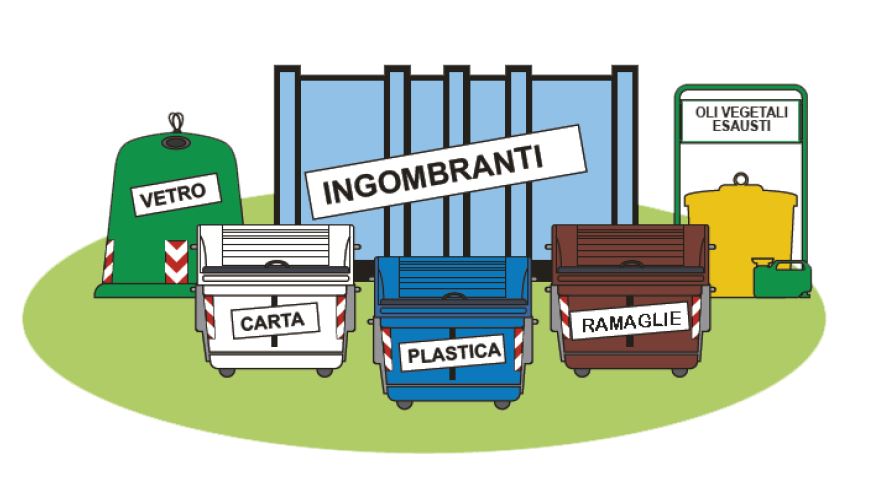 SI  COMUNICA CHE SABATO 15 AGOSTO LA PIAZZOLA ECOLOGIA RIMARRA’ CHIUSA.